           ПОСТАНОВЛЕНИЕ	         КАРАР№_______ 							«___»_____________ 2020 г.Об утверждении Порядка формирования перечня налоговых расходов и оценки налоговых расходов муниципального образования «Татарско Дюм-Дюмское сельскоепоселение»  Елабужскогомуниципального района Республики ТатарстанВ соответствии со статьей 1743 Бюджетного кодекса Российской Федерации, постановлением Правительства Российской Федерации от 22 июня 2019 г. №796 «Об общих требованиях к оценке налоговых расходов субъектов Российской Федерации и муниципальных образований», Исполнительный комитет Татарско Дюм-Дюмского сельского поселения Елабужского муниципального района Республики Татарстан,ПОСТАНОВЛЯЕТ:1. Утвердить прилагаемый Порядок формирования перечня налоговых расходов и порядок проведения оценки налоговых расходов муниципального образования «Татарско Дюм-Дюмское сельское поселение» Елабужского муниципального района Республики Татарстан (Приложение №1, №2).2. Предложить Управлению Федеральной налоговой службы по Республике Татарстан до 1 сентября направить в Исполнительный комитет Татарско Дюм-Дюмского сельского поселения Елабужского муниципального района Республики Татарстан сведения за отчетный год, за год, предшествующий отчетному году:о количестве плательщиков, воспользовавшихся льготами;о суммах выпадающих доходов бюджета муниципального образования «Татарско Дюм-Дюмское сельское поселение» Елабужского муниципального района Республики Татарстан по каждому налоговому расходу муниципального образования «Татарско Дюм-Дюмское сельское поселение» Елабужского муниципального района Республики Татарстан.3.  Контроль за исполнением настоящего постановления оставляю за собой.4.  Настоящее постановление вступает в силу со дня его официального опубликования.                                                          Руководитель Исполнительного комитета Татарско Дюм-Дюмского сельского поселения Елабужского муниципального района Республики Татарстан 				     Р.Н. Бадрутдинов																		Приложение №1к постановлениюИсполнительного комитетаТатарско Дюм-Дюмского сельского поселенияЕлабужского муниципального районаРеспублики Татарстанот______2020 г. № ___Порядокформирования перечня налоговых расходов и проведения оценки налоговых расходов муниципального образования «Татарско Дюм-Дюмское сельское поселение» Елабужского муниципального района Республики ТатарстанI. Общие положения1. Настоящий Порядок определяет правила формирования перечня налоговых расходов муниципального образования «Татарско Дюм-Дюмское сельское поселение» Елабужского муниципального района Республики Татарстан и оценки налоговых расходов муниципального образования «Татарско Дюм-Дюмское сельское поселение» Елабужского муниципального района Республики Татарстан (далее – Порядок, муниципальное  образование).2. В настоящем Порядке используются термины и понятия, установленные общими требованиями к оценке налоговых расходов субъектов Российской Федерации и муниципальных образований, утвержденными постановлением Правительства Российской Федерации от 22 июня 2019 г. № 796 «Об общих требованиях к оценке налоговых расходов субъектов Российской Федерации и муниципальных образований» (далее –Общие требования).3. Отнесение налоговых расходов муниципального образования к муниципальным программам осуществляется исходя из целей муниципальных программ, структурных элементов муниципальных программ и (или) целей социально-экономической политики муниципального образования, не относящихся к муниципальным программам.4. В целях оценки налоговых расходов муниципального образования Исполнительный комитет Татарско Дюм-Дюмского сельского поселения Елабужского муниципального района Республики Татарстан:формирует перечень налоговых расходов муниципального образования;осуществляет анализ и обобщение результатов оценки налоговых расходов муниципального образования.II. Формирование перечня налоговых расходовмуниципального образования5. Перечень налоговых расходов муниципального образования на очередной финансовый год и плановый период формируется Исполнительным комитетом Татарско Дюм-Дюмского сельского поселения Елабужского муниципального района Республики Татарстан совместно с МКУ «Финансово-бюджетная палата Елабужского муниципального района Республики Татарстан» и утверждается до 1 июня текущего года.6. Утвержденный Перечень налоговых расходов муниципального образования размещается на официальном сайте муниципального образования не позднее 1 июля текущего года.7. В целях оценки налоговых расходов муниципального образования Управление Федеральной налоговой службы по Республике Татарстан представляет в Исполнительный комитет Татарско Дюм-Дюмского сельского поселения Елабужского муниципального района Республики Татарстан информацию о фискальных характеристиках налоговых расходов муниципального образования за отчетный финансовый год и за год, предшествующий отчетному.8. В целях проведения оценки налоговых расходов муниципального образования Исполнительный комитет Татарско Дюм-Дюмского сельского поселения Елабужского муниципального района Республики Татарстан ежегодно, до 1 августа, направляет в Управление Федеральной налоговой службы по Республике Татарстан сведения о категориях плательщиков с указанием обусловливающих соответствующие налоговые расходы муниципального образования нормативных правовых актов муниципального образования, в том числе действовавших в отчетном году и в году, предшествующем отчетному году, и иной информации, предусмотренной приложением к настоящему Порядку.9. В случае принятия нормативных правовых актов, предусматривающих изменение информации, включенной в Перечень налоговых расходов муниципального образования, Исполнительный комитет Татарско Дюм-Дюмского сельского поселения Елабужского муниципального района Республики Татарстан в течение 10 рабочих дней с даты вступления в силу соответствующего нормативного правового акта, вносит соответствующие изменения в Перечень налоговых расходов муниципального образования.III. Порядок оценки налоговых расходовмуниципального образования10. Оценка налоговых расходов осуществляется Исполнительным комитетом Татарско Дюм-Дюмского сельского поселения Елабужского муниципального района Республики Татарстан и включает:- оценку объемов налоговых расходов муниципального образования;- оценку эффективности налоговых расходов муниципального образования.11. Оценка эффективности налоговых расходов муниципального образования включает:- оценку целесообразности налоговых расходов муниципального образования;- оценку результативности налоговых расходов муниципального образования.12. Критериями целесообразности налоговых расходов муниципального образования являются:соответствие налоговых расходов муниципального образования целям муниципальных программ, структурным элементам муниципальных программ и (или) целям социально-экономической политики муниципального образования, не относящимся к муниципальным программам;востребованность налогоплательщиками предоставленных налоговых льгот, которые характеризуются соотношением численности плательщиков, воспользовавшихся правом на льготы, и общей численности плательщиков  за пятилетний период.В случае несоответствия налоговых расходов муниципального образования хотя бы одному из критериев, указанных в настоящем пункте, исполнительному комитету муниципального образования надлежит представить предложения о сохранении (уточнении, отмене) льгот для плательщиков.13. В качестве критерия результативности налогового расхода муниципального образования определяется как минимум один показатель (индикатор) достижения целей муниципальной программы или целей социально-экономической политики муниципального образования, не относящихся к муниципальным программам, либо иной показатель (индикатор), на значение которого оказывают влияние налоговые расходы муниципального образования. Данный показатель (показатели) определяется за отчетный год, год, предшествующий отчетному, на текущий финансовый год, очередной финансовый год и плановый период. Оценке подлежит вклад предусмотренных для плательщиков льгот в изменение значения показателя (индикатора) достижения целей муниципальной программы и (или) целей социально-экономической политики муниципального образования, не относящихся к муниципальным программам, который рассчитывается как разница между значением указанного показателя (индикатора) с учетом льгот и значением указанного показателя (индикатора) без учета льгот.14. Оценка результативности налоговых расходов муниципального образования включает оценку бюджетной эффективности налоговых расходов муниципального образования.15. В целях проведения оценки бюджетной эффективности налоговых расходов муниципального образования осуществляются сравнительный анализ результативности предоставления льгот и результативности применения альтернативных механизмов достижения целей муниципальной программы муниципального образования и (или) целей социально-экономической политики муниципального образования, не относящихся к муниципальным программам муниципального образования.16. Сравнительный анализ включает сравнение объемов расходов бюджета муниципального образования в случае применения альтернативных механизмов достижения целей муниципальной  программы муниципального образования и (или) целей социально-экономической политики муниципального образования, не относящихся к муниципальным программам, и объёмом предоставленных льгот  (расчет прироста показателя (индикатора) достижения целей муниципальной программы муниципального образования и (или) целей социально-экономической политики муниципального образования, не относящихся к муниципальным программам муниципального образования, на 1 рубль налоговых расходов муниципальных программ муниципального образования и на 1 рубль расходов бюджета муниципального образования для достижения того же показателя (индикатора) в случае применения альтернативных механизмов). В качестве альтернативных механизмов достижения целей муниципальной программы муниципального образования и (или) целей социально-экономической политики муниципального образования, не относящихся к муниципальным программам, муниципального образования могут учитываться в том числе:а) субсидии или иные формы непосредственной финансовой поддержки плательщиков, имеющих право на льготы, за счет средств бюджета муниципального образования;б) предоставление муниципальных гарантий по обязательствам плательщиков, имеющих право на льготы;в) совершенствование нормативного регулирования и (или) порядка осуществления контрольно-надзорных функций в сфере деятельности плательщиков, имеющих право на льготы.17. Оценка налоговых расходов муниципального образования осуществляется до 1 октября и содержит:- информацию по Перечню показателей для проведения оценки налоговых расходов;- письменные пояснения, содержащие выводы о достижении (не достижении) целевых характеристик налогового расхода, о вкладе налогового расхода в достижение целей муниципальной программы и (или) направлений (целей) социально-экономической политики; - предложения о наличии (отсутствии) более результативных альтернативных механизмов их достижения;- предложения по сохранению, уточнению (отмене) налоговых расходов, по установлению новых налоговых расходов.18. Результаты оценки налоговых расходов муниципального образования учитываются при формировании основных направлений бюджетной и налоговой политики муниципального образования, а также при проведении оценки эффективности реализации муниципальных программ.Приложение №2к постановлениюИсполнительного комитетаТатарско Дюм-Дюмского сельского поселенияЕлабужского муниципального районаРеспублики ТатарстанПеречень показателей для проведения оценки налоговых расходов муниципального образования «Татарско Дюм-Дюмское сельское поселение»Елабужского муниципального района Республики ТатарстанИСПОЛНИТЕЛЬНЫЙ КОМИТЕТ ТАТАРСКО-ДЮМ-ДЮМСКОГО СЕЛЬСКОГО ПОСЕЛЕНИЯ ЕЛАБУЖСКОГО МУНИЦИПАЛЬНОГОРАЙОНАРЕСПУБЛИКИ ТАТАРСТАН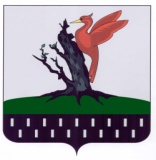 ТАТАРСТАН РЕСПУБЛИКАСЫАЛАБУГА МУНИЦИПАЛЬ РАЙОНЫ ТАТАР-ДӨМ- ДӨМАВЫЛ ҖИРЛЕГЕ БАШКАРМА КОМИТЕТЫНаименование показателяНаименование показателяИсточник данныхI.Нормативные и целевые характеристики налогового расхода муниципального образованияI.Нормативные и целевые характеристики налогового расхода муниципального образованияI.Нормативные и целевые характеристики налогового расхода муниципального образования1.Нормативный правовой акт муниципального образования, устанавливающий налоговые льготы, освобождения и иные преференции по налогамИсполнительный комитет Татарско Дюм-Дюмского сельского поселенияЕМР РТ2.Условия предоставления налоговых льгот, освобождений и иных преференций, установленных нормативными правовыми актами муниципального образованияИсполнительный комитет Татарско Дюм-Дюмского сельского поселенияЕМР РТ3.Целевая категория плательщиков налогов, для которых предусмотрены налоговые льготы, освобождения и иные преференцииИсполнительный комитет Татарско Дюм-Дюмского сельского поселенияЕМР РТ4.Дата вступления в силу положений  нормативных правовых актов муниципального образования, устанавливающих налоговые льготы, освобождения и иные преференции по налогамИсполнительный комитет Татарско Дюм-Дюмского сельского поселенияЕМР РТ5.Дата начала действия предоставленного нормативными правовыми актами муниципального образования права на налоговые льготы, освобождения и иные преференции по налогамИсполнительный комитет Татарско Дюм-Дюмского сельского поселенияЕМР РТ6.Период действия налоговых льгот, освобождений и иных преференций по налогам, предоставленных  нормативными правовыми актами муниципального образованияИсполнительный комитет Татарско Дюм-Дюмского сельского поселенияЕМР РТ7.Дата прекращения действия налоговых льгот, освобождений и иных преференций по налогам, установленная нормативными правовыми актами муниципального образованияИсполнительный комитет Татарско Дюм-Дюмского сельского поселенияЕМР РТ8.Наименование налоговых льгот, освобождений и иных преференций по налогамИсполнительный комитет Татарско Дюм-Дюмского сельского поселенияЕМР РТ9.Целевая категория налогового расхода (социальная поддержка, стимулирующая или техническая льгота)Исполнительный комитет Татарско Дюм-Дюмского сельского поселенияЕМР РТ10.Цели предоставления  налоговых льгот, освобождений и иных преференций для плательщиков налогов, установленных нормативными правовыми актами муниципального образования Исполнительный комитет Татарско Дюм-Дюмского сельского поселенияЕМР РТ11.Наименования налогов, по которым предусматриваются налоговые льготы, освобождения и иные преференции, установленные  нормативными правовыми актами муниципального образованияИсполнительный комитет Татарско Дюм-Дюмского сельского поселенияЕМР РТ12.Вид налоговых льгот, освобождений и иных преференций, определяющий особенности предоставленных отдельным категориям плательщиков налогов преимуществ по сравнению с другими плательщикамиИсполнительный комитет Татарско Дюм-Дюмского сельского поселенияЕМР РТ13.Размер налоговой ставки, в пределах которой предоставляются налоговые льготы, освобождения и  иные преференции по налогамИсполнительный комитет Татарско Дюм-Дюмского сельского поселенияЕМР РТ14.Показатель (индикатор) достижения целей муниципальных программ и (или) целей социально-экономической политики муниципального образования, не относящихся к государственным программам, в связи с предоставлением налоговых льгот, освобождений  и иных преференций по налогам Исполнительный комитет Татарско Дюм-Дюмского сельского поселенияЕМР РТII. Фискальные характеристики налогового расходаII. Фискальные характеристики налогового расходаII. Фискальные характеристики налогового расхода15.Объем налоговых льгот, освобождений и иных преференций, предоставленных для плательщиков налогов, в соответствии с нормативными правовыми актами муниципального образования за отчетный год и за год,  предшествующий отчетному году (тыс. рублей)Управление Федеральной налоговой службы по Республике Татарстан16.Оценка объема предоставленных налоговых льгот, освобождений и иных преференций для плательщиков налогов на текущий финансовый год, очередной финансовый год и на плановый период (тыс. рублей)Исполнительный комитет Татарско Дюм-Дюмского сельского поселенияЕМР РТ17.Численность плательщиков налогов, воспользовавшихся налоговой льготой, освобождением и иной преференцией (единиц), установленных правовыми актами муниципального образованияУправление Федеральной налоговой службы по Республике Татарстан18.Результат оценки эффективности налогового расхода Исполнительный комитет Татарско Дюм-Дюмского сельского поселенияЕМР РТ